BREATHE CAROLINA TRANSCEND GENRES WITH FULL LENGTH LP ‘DEADTHEALBUM’  OUT NOW VIA BIG BEAT RECORDS / SPINNIN’ RECORDS! LISTEN HERE: https://BreatheCarolina.lnk.to/DEADTHEALBUMPR  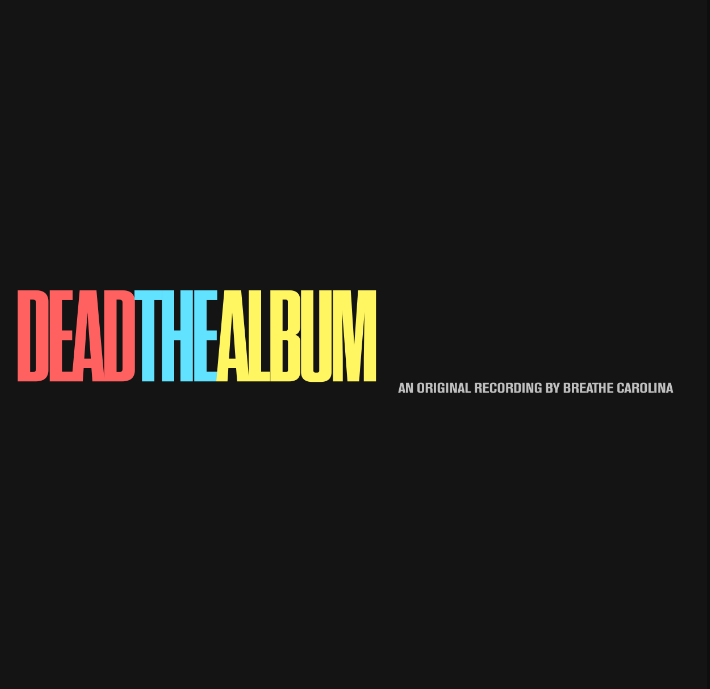 DL art hereNo stranger to flipping the zeitgeist on its head; Breathe Carolina are back with a vengeance on their latest full-length release with ‘DEADTHEALBUM’, out via Spinnin’ Records/ Big Beat Records today! Listen HERE! Coming from a DIY background that has seen them craft rock’n’roll-influenced anthems over to emo-tinged bangers, now they’ve grown and come full-circle with electronic efforts bridging pop and dance of the highest caliber that have been celebrated from the two the industry over. From performing on Jimmy Kimmel Live!, to taking their sound to prestigious events including ULTRA, S20 Japan, Tomorrowland and EDC, as well as lending their ears to official remixes for Steve Aoki, Marshmello and Sam Feldt; they’re back with their most spell-binding body of work yet.Lead single ‘TOO GOOD’, with over 2 million streams and counting, bounced in with a pop-dance nature, swaying with lush melodies and a saccharine groove that is an infectious dose of house music for the masses. David’s velveteen voice complements the single’s colorful texture, as tracks delivery is another exquisite piece of production gold by a duo that seem to have found a rhythm with this new album that truly indicates their creative prowess. A sensual yet driven-with-attitude vocal introduces ‘LIKE THIS’, allowing the beats to mutate into a peak-time, bass-wobbler of a single, as David insists “I could spend the rest of my life like this”. ‘LIKE THIS’ is definitely the darkest song on the album with an alternative feel to it, switching between half-time verses and a four-on-the-floor chorus with a rock-inducing baseline. ‘DRIVE’ takes a stylistic, polished approach on house-inflected, radio-ready pop; the duo providing all the ingredients to create a cocktail that fizzes with originality and will crack the Richter scale with its weight on dancefloors, whilst also shining out of the speakers at home.Looking forward to the previously unreleased material, there are moments that swell with emotion such as the guitar-inflected introduction on ‘JULY’, the epically brilliant positive nature of ‘BETTER’ also driven by bedazzling synth melodies. A raw edginess gives goosebumps on ‘IN THE DARK’ as the pair navigate the perils of chasing a relationship, offering us a vulnerability that navigates through a refreshing muted beat, as ‘DEAD’ – surprisingly for its title – ramps up the donk-like, tropical-infused beats for a stellar cut that stand-outs across the ten tracks. ‘DEADTHEALBUM’ is a chronicle of just how far the duo have come, as well as exploring a seismic shift into dance music’s popularity and allowing themselves to explore the various pockets of genre that they desired, all whilst remaining wholly original and fresh with their takes.Make sure you catch Breathe Carolina on their album tour from November through ‘til 2020, with more dates to be announced soon! http://breathecarolina.net/tour.html 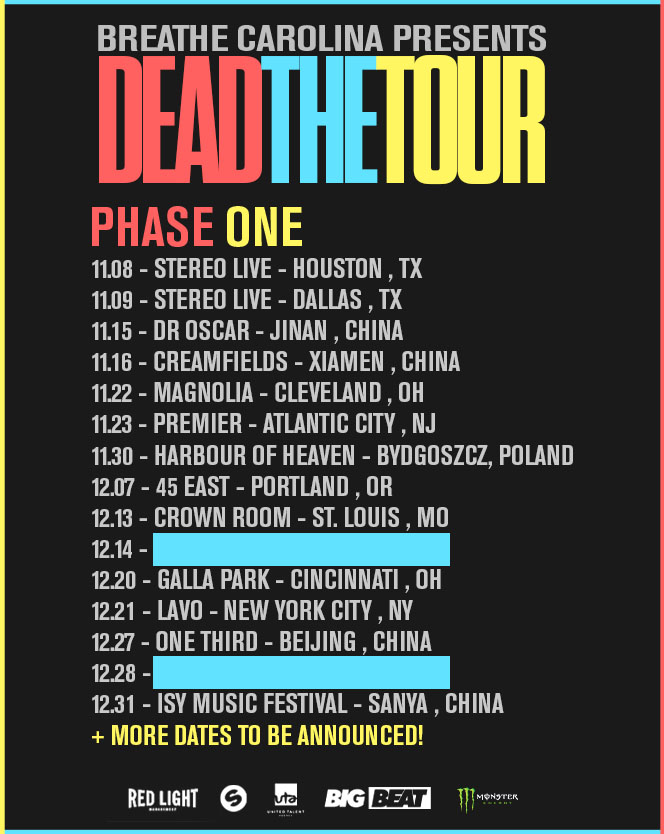 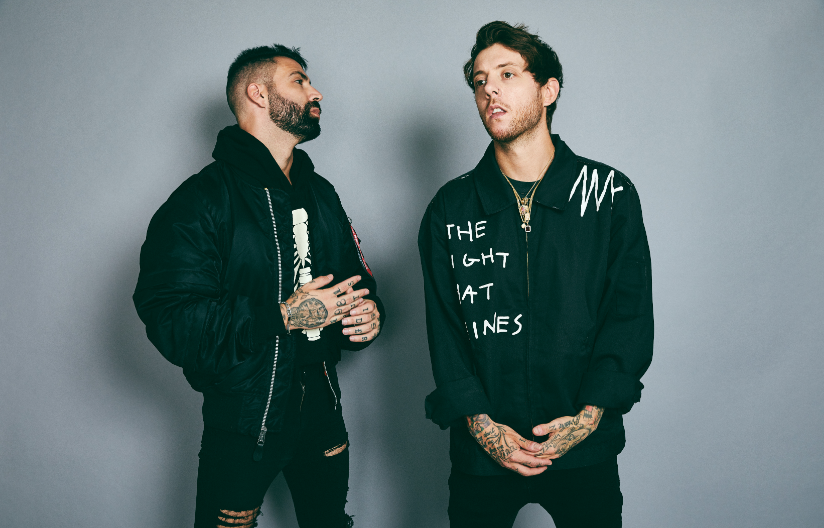 DL photo hereCONNECT WITH BREATHE CAROLINA:WEBSITE | FACEBOOK | TWITTER | INSTAGRAM | PRESS SITEPress contact: gabrielle.reese@atlanticrecords.com